ARGENTINE REPUBLICContribution “Update on the status of the  #TodosSomosÚnicos (We are all unique) Campaign”.During the past 12th meeting of the Council Working Group, the #TodosSomosÚnicos campaign was presented within the context of ITU.In that occasion, it was indicated that in April 2016 and with the purpose of creating awareness about the dangers posed by bullying and cyberbullying for boys, girls and teenagers in social media, the National Communication Agency (ENACOM) and the pontifical foundation Scholas Occurrentes subscribed a cooperation framework agreement in order to carry out joint activities aimed at contributing to children’s development, stressing the importance of education and harnessing the key role that information and communication technologies (ICT) play as an inclusion and communication tool.In the framework of this agreement, both institutions launched the #TodosSomosÚnicos (We are all unique) campaign, announced during the VI Scholas Occurrentes World Congress held at the Vatican in the presence of his Holiness.“Bullying hides a profound cruelty”, Pope Francis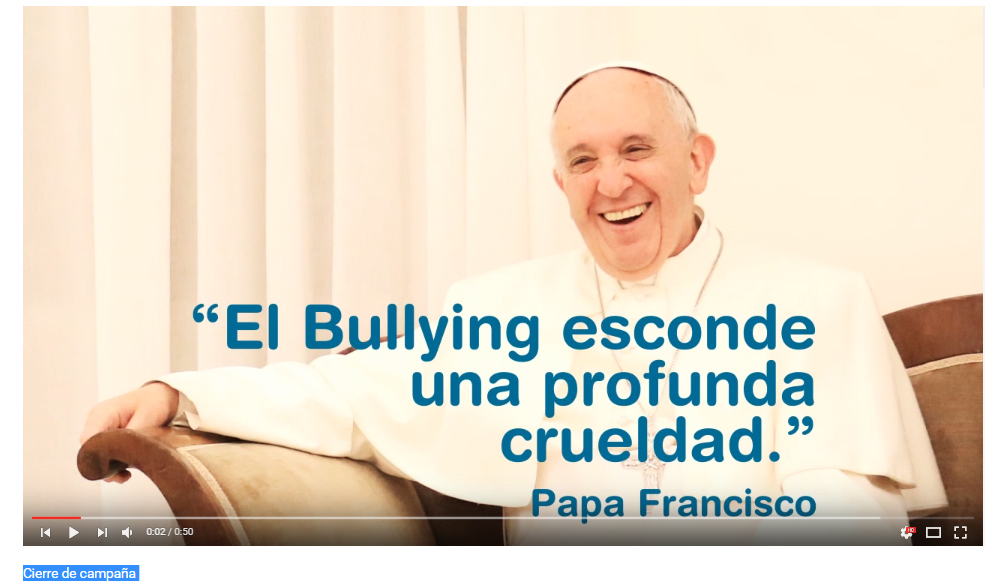 The modality chosen for this campaign is that of a viral campaign in social media, based on flyers and animation. People from ENACOM devised a series of characters according to the different age groups with a soundtrack specially composed for the campaign so that the target audience could identify with the leading characters.Scholas distributes the pieces through its channels, accompanied by ENACOM, with the intention to reach a large audience, in pursuit to add the support and participation of different stakeholders in the ICT sector so that the initiative can be disseminated both nationally and globallyRegarding the material for the campaign, it should be pointed out that from the time of the above presentation at ITU until the end of the school year in Argentina (December 2016), as it was scheduled, new pieces were posted. Also, as from January 2017 and until the beginning of the new school year (March 2017) those pieces continue to be replicated as campaign reinforcement.  Below you can find the material currently being disseminated: About the most recent pieces, it can be said that they are intended to create empathy with the victims and to urge boys, girls and young people to reflect and not to be part of the bully’s group, assuming an active and responsible attitude with respect to these acts.1. Empathy (1) https://www.youtube.com/watch?v=JSJh1yNJ9Ow&index=9&list=PL-rhLmHfBsunTvG_nU7h4Rnk9_cHQqaEV2. Empathy (2) https://www.youtube.com/watch?v=mAvQKTrESm0&index=10&list=PL-rhLmHfBsunTvG_nU7h4Rnk9_cHQqaEV3. Empathy Bridge https://www.youtube.com/watch?v=qUDawsrHhw4&index=11&list=PL-rhLmHfBsunTvG_nU7h4Rnk9_cHQqaEV4. Campaign Closing https://www.youtube.com/watch?v=dGe3WYYtbs8&list=PL-rhLmHfBsunTvG_nU7h4Rnk9_cHQqaEV&index=12Also, the playlist of all Campaign pieces can be found at: https://www.youtube.com/playlist?list=PL-rhLmHfBsunTvG_nU7h4Rnk9_cHQqaEV The campaign has been very successful, with good repercussion in the social media. The annex contains all the data and measurements on each piece for better understanding.Additionally, regarding the presentation of the campaign at regional level, it was presented to the Inter-American Telecommunication Commission (CITEL), an agency specialized in the subject, part of the ORGANIZATION OF AMERICAN STATES (OAS) with a very positive reaction. The 32º MEETING OF PERMANENT EXECUTIVE COMMITTEE OF CITEL (COM/CITEL), held from 29 November to 1 December 2016, in the Dominican Republic, took note of Document: COM/CITEL/doc. 76/16. Moreover, another activity planned for the future in the framework of the abovementioned Agreement is a Seminar called “Awareness of the dangers and responsible use of the web”. It will be held in Argentina, more precisely in the city of Buenos Aires, during the first four-month period of the year 2017, due to which progress is being made in working actively on the preparations.  The aim of the Seminar is to invite attendees to reflect, to make it serve as a contribution to pontifical foundation Scholas Occurrentes to raise awareness among boys and girls, young people, parents and educators about bullying and cyberbullying, and to warn about the risks posed by Internet and the associated consequences, and to advise on ways to prevent them. The meeting proposes to compromise on good practices and conscientious use of new technologies, to avoid acts of violence enhanced through virtual communications, stressing ICT’s importance and key role as an inclusion and communication tool.  Finally, it should be pointed out that a formal invitation will be sent to ITU in due time for them to participate in the Seminar, taking into account their great expertise in the field. ----ANNEX Measurement and monitoring of the Bullying CyberBullying Campaign ENACOM-SCHOLAS #TodosSomosÚnicos:The campaign pieces were published in the Facebook, Instagram and Twitter accounts of Scholas Occurrentes and were shared by the Enacom accounts.The publications were made according to a schedule that considered the times when the target audience was more prone to be on the social media.The campaign used the hashtag #TodosSomosÚnicos (We are all unique) to classify and sort all the information and reactions around the campaign. Having a personalized hashtag allows also the identification of campaigns that relate to more than one institution, as was this case.On Facebook, publications added a total reach of 40 415 users. This represents the total number of people that saw the publications in their wall. The piece with highest reach was the one named “Hug” with a total of 14 707 people.Twitter had the same publications as Facebook with a total of 17 554 impressions. The piece called “Bridges” was the one with the best performance with 7 231 impressions.In the case of Instagram, the campaign had a total of more than 1 900 impressions and the piece  “Unique” was the one with best performance.Scholas’ social media have more than 300 000 fans on Facebook, 6 000 Twitter and Instagram, whie Enacom has 29 000 on Facebook, 14 000 on Twitter and 500 on Instagram.To leverage the reach of the campaign #TodosSomosÚnicos and to have a greater impact on the target audience joint actions were performed with the so-called “influencers”. For the campaign in Argentina, youtuber Lucas Castel took part. He has more than 2 million followers in his channel.Below you will find the performance results for each piece, both for Facebook and Twitter.Facebook:Children’s segment: BowsDate: 3 OctoberType of piece: video.Reach5414 people reached 781 video reproductions76 comments, reactions and times it was sharedSummaryNegative commentsPerformance of the video in this publication: Public reached: Piece: UniqueDate: 26/09Type of Piece: GIFReach:4 382 people reached93 reactions, comments and times it was sharedSummary68 Clicks on publicationsNegative Comments Teenage segmentDate: 29 AugustPiece: BridgesType of Piece: videoReach:9766 people reached1393 video reproductions163 reactions, comments and times it was sharedSummary313 Clicks on publicationsNegative Comments Video performance in this publication: Audience reached: Piece: HugDate: September 30Type of Piece: VideoReach14.707 people reached2236 video reproductions319 reactions, comments and times it was sharedSummary478 Clicks on publicationsNegative Comments Audience & interaction: Piece: BackpackDate: September 19Type of Piece: GIFReach:4173 people reached49 reactions, comments and times it was sharedSummary 32 Clicks on publicationsNegative Comments Piece: ReaderDate: 05 SeptemberType of Piece: GIFReach:6 146 people reached86 reactions, comments and times it was sharedSummary85 Clicks on publicationsNegative Comments Twitter:Children’s segmentPiece: BOWType of Piece: VideoDate: 03 SeptemberLink: https://twitter.com/InfoScholas/status/782973505017090049/video/1Reach: Piece: UniqueType of Piece: GIFDate: 26 SeptemberLink: https://twitter.com/InfoScholas/status/780422877942349825/photo/1Reach:Retweets: 5Likes: 6Teenage SegmentPiece: BACKPACKType of Piece: GIFDate: 19 SeptemberLink: https://twitter.com/InfoScholas/status/777891556984557570/photo/1ReachRetweets: 17Likes: 11Piece: HUGType of Piece: videoDate: 30 SeptemberLink: https://twitter.com/InfoScholas/status/781884053196771328/video/1Reach:Retweets: 20Likes: 21Piece: UmbrellaType of Piece: GIFDate: 30 MayLink: https://twitter.com/InfoScholas/status/737431379399610369Reach:Tweets: 2Retweets: 6Piece: BridgesType of Piece: VideoDate: 29 SeptemberReach:Retweets: 17Likes: 25Total results of campaign on TwitterTotal number of Retweets: 69Total number of Likes: 77Total number of impressions: 17554Total number of interactions: 399Instagram: Piece: Unique861 Impressions (times viewed)628 users reached49 interactionsPiece: Bridges94 reproductions662 Impressions471 users reached49 interactionsPiece: Bow94 reproductions670 Impressions470 people reached30 interactionsInfluencers: Users and Youtubers of different nationalities also joined us to disseminate the campaign.mensaje. 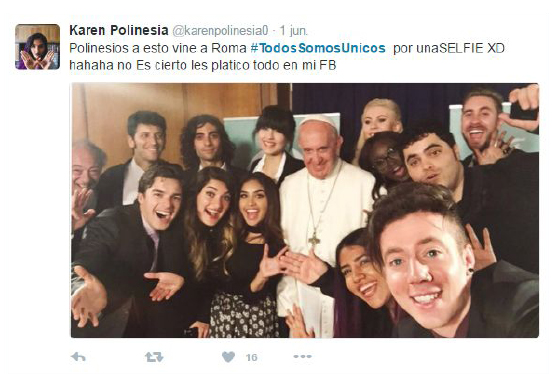 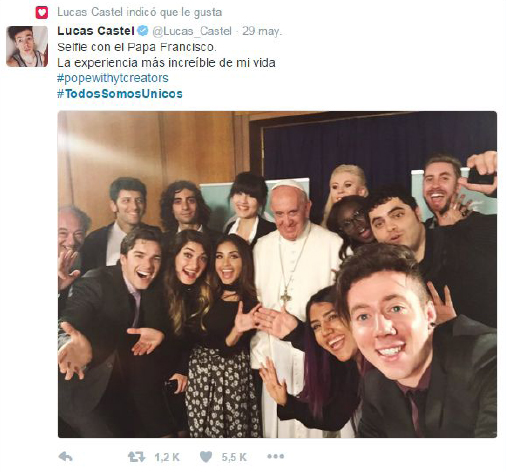 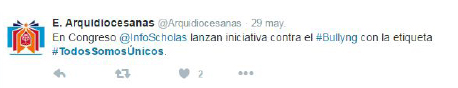 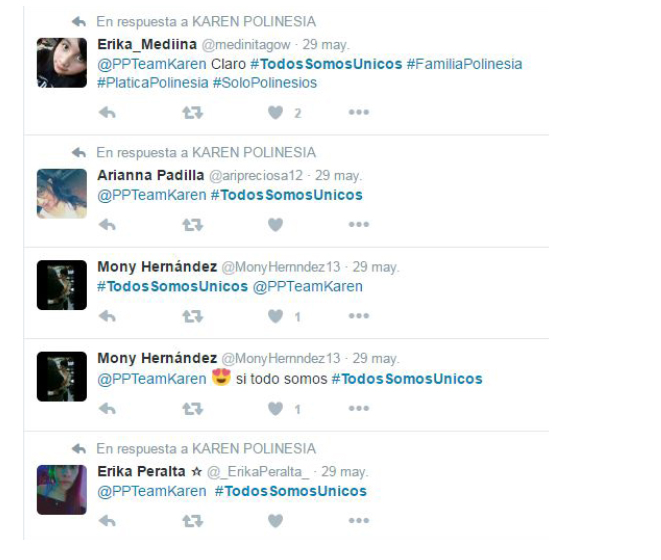 Thanks to the activity generated by @Lucas_Castel in Buenos Aires #TodosSomosÚnicos became trending topic on 29 May, according to Trendsmap BA.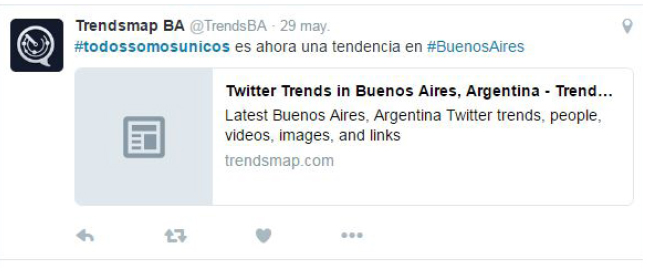 COUNCIL WORKING GROUP ON CHILD ONLINE PROTECTION (COP)
13th meeting, Geneva, 2 February 2017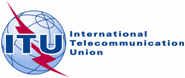 INTERNATIONAL TELECOMMUNICATION UNIONDocument CWG – COP  XXXX2 February 2017 Original: Spanish48  Likes44 In the publication4 In the shared content7Loves6 In the publication1 In the shared content1Comments0In the publication1In the shared content20Times shared20In the publication0In the shared content112112Clicks in publicationsClicks in publicationsClicks in publications32  Clicks to reproduceClicks to reproduce0 Clicks on the linkClicks on the link80 Other clicks2  Hide publication0 Hide all publications0Report as spam0 No longer like this publicationMinutes reproduced  607Single users2.193Video reproductions2.26010-second reproductions733Average  video reproduction time0:04People reached5 570Interaction with the publication81Most active audienceWomen 45/54Location with the greatest interactionProvince of  Buenos Aires4.328People reached93Reactions, comments and times it was shared68  Likes54 in the publication14 in the shared content4Loves2 in the publication2 in the shared content2Comments0in the publication2in the shared content19Times shared19in the publication0in the shared content0  Photo visualizations16 Clicks on the link52 Other clicks4  Hide publication1 Hide all publications0Report as spam0 No longer likes this publication91  Likes69 in the publication22 in the shared content16Loves11 in the publication5 in the shared content1Wows1 in the publication0in the shared content3Comments3in the publication0in the shared content52Times shared52in the publication0in the shared content115Likes1Click on the link197 Other Clicks2 Hide publication1 Hide all publications0Report as spam0 No longer like this publicationMinutes reproduced393Single users1.357Video reproductions1.39310-second reproductions575Average video reproduction time0:04Interaction with the publication163Most active audienceWomen 45/54Location with the greatest interactionProvince of  Buenos Aires209Likes114 in the publication95 in the shared content7Loves2 in the publication5 in the shared content2Sads0 in the publication2in the shared content0Comments0in the publication0in the shared content101Times shared100in the publication1in the shared content118Clicks to reproduce4Click on the link356 Other clicks2 Hide publication0 Hide all publications0Report as spam0 No longer like this publicationPeople reached14 707Interaction of the publication319Most active audienceWomen 35-44Location with greatest interactionProvince of Buenos Aires36Likes35in the publication1 in the shared content1Loves1 in the publication0 in the shared content1Wows1 in the publication0in the shared content0Comments0in the publication0in the shared content11Times shared11in the publication0in the shared content0Photo viewings10Click on the link22 Other clicks3Hide publication0Hide all publications0 Report as spam0No longer like this page58Likes48 in the publication10 in the shared content2Loves2 in the publication0 in the shared content1Sads1 in the publication0in the shared content5Comments3in the publication2in the shared content20Times shared20in the publication0in the shared content0Photo viewings14Click on the link71 Other clicks5Hide publication2Hide all publications2 Report as spam0No longer like this pageImpressions2.442Total interactions	41Interactions with the multimedia content16Retweets8Likes8Open discussion5Clicks on profiles2Replies1Followings1Impressions856Total interactions	36Interactions with multimedia content16Likes6Open discussion6Retweets5Clicks on the hashtag 2Clicks on the profile1Impressions3 716Total interactions	71Interactions with multimedia content22Retweets17Likes11Open discussion10Clicks on profile7Replies1Impressions2 690Multimedia viewings1Total interactions91Interactions with multimedia content25Likes21Retweets20Clicks on the hashtag2Clicks on the profile2Followings1Impressions613Total interactions47Interactions with multimedia content26Open discussion7Likes6Clicks on profile5Retweets2Clicks on link1Impressions7 231Total interactions113Interactions with multimedia content39Likes25Retweets17Open discussion17Clicks on profile13Replies1Clicks on link1